Name  _________________________Math 8: Slope-Intercept FormDirections: Fill in the blanks below as you watch the video.Coco’s CarwashNew Idea: y-interceptThe y-intercept is the  ______ where the _______  crosses the  ____________. How are the slope and y-intercept related to the equation of Coco’s Carwash’s new business plan?Equation:  ________________________Slope  =  _______		y-Intercept  =  _____New Idea: Slope-Intercept Formy  =  ___________________What does “m” mean?  ________________What does “b” mean?  ________________Super-Duper Important!Slope-Intercept Form:y  =  mx  +  b_______           ______________Identify the slope and y-intercept from each equation below. y =  2x  - 1		slope  =  _____		y-intercept  =  _____y =  -1/3 x		slope  =  _____		y-intercept  =  _____y =   x  + 4		slope  =  _____		y-intercept  =  _____y =  -6x  - 5		slope  =  _____		y-intercept  =  _____# of carscostEquation: y  =  _____________________Based on the graph, what is the slope?  _______At what number does the line cross the y-axis in the graph?  _______Graph:                  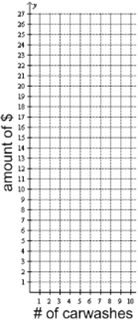 